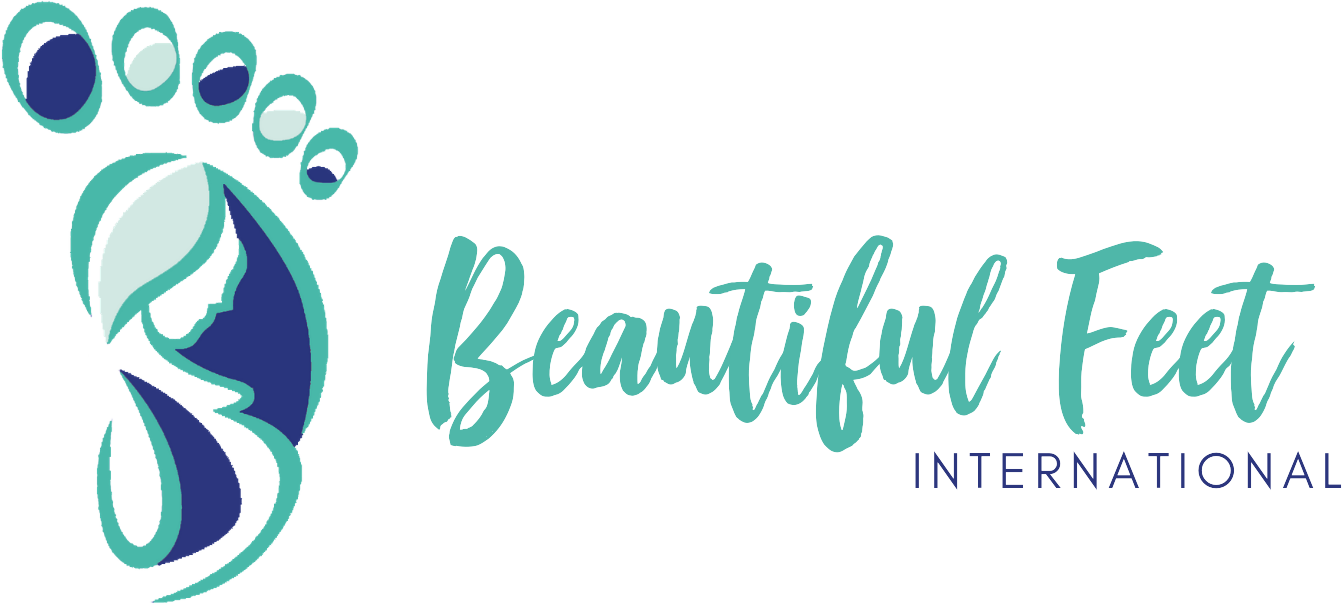 Mission Trip EvaluationNAME (optional)_____________________________________________________TRIP LOCATION & DATE_______________________________________________ TEAM LEADER_______________________________________________________Please rate the following questions from 1-5 corresponding with ratings below:Very poorPoorFairGoodExcellentHow would you rate this trip overall?
1 2 3 4 5How was the planning/meetings before the trip? 1 2 3 4 5How would you rate the overall effectiveness of the team leader? 1 2 3 4 5How would you rate the value of this trip (cost effectiveness)? 1 2 3 4 5What did you enjoy most? ________________________________________________________________________ ________________________________________________________________________What suggestions do you have to improve the trip? ________________________________________________________________________ ________________________________________________________________________What would you like to see Beautiful Feet International offer in the future? (use back if necessary)